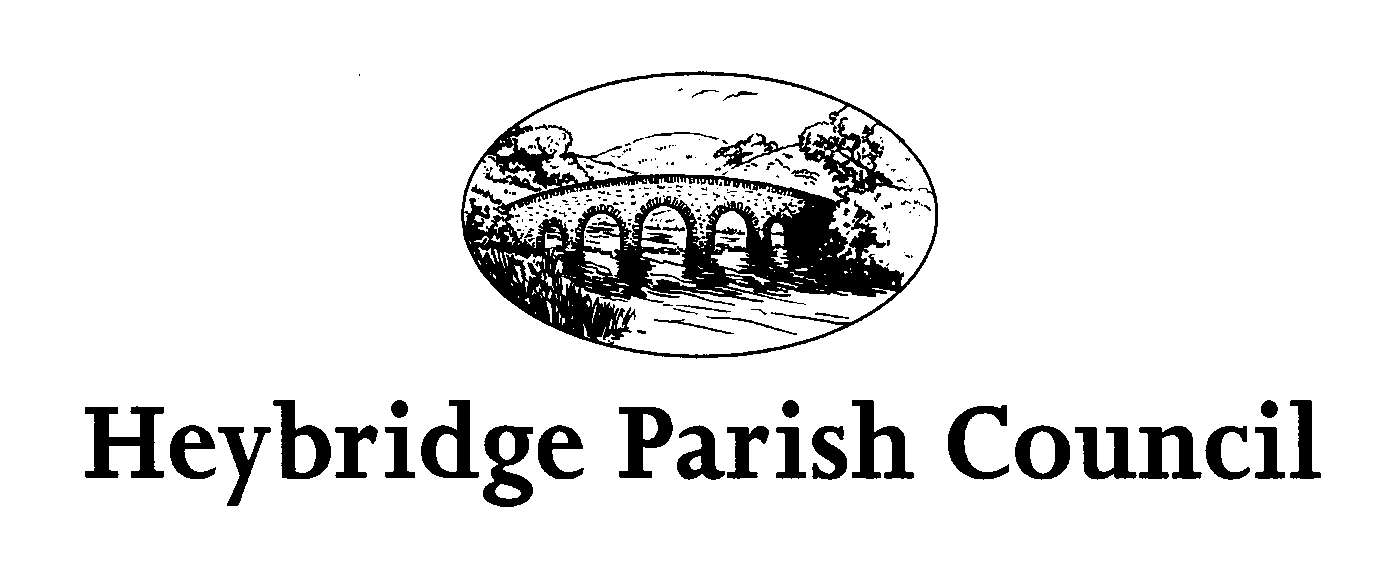 The Public and Press are invited, and all Councillors are hereby summoned, to attend the forthcoming meeting of the Environment and Facilities Committee of Heybridge Parish Council. The meeting will be held on Monday 27th September 2021 at 7.00pm in the Claydon Room, Plantation Hall, Colchester Road, Heybridge where the under-mentioned business is proposed to be transacted. Recording of meetingsPlease note the Council may be recording any part of this Meeting held in open session. Members of the Public attending the Meeting with a view to speaking are deemed to be giving permission to be included in the recording.  Amanda HiltonClerk to Heybridge Parish Council   				21st September 2021Agenda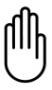 	Apologies	To receive apologies.	Chairman’s Welcome	Minutes 	To receive and confirm the minutes of the last meeting held on Wednesday 	11th August 2021 (to be circulated) 	Interests	To declare the existence and nature of any ‘personal and prejudicial’ interest                 	relating to items on the agenda in accordance with the Code of Conduct for                                                           	Members. To note any dispensations granted.	Public Participation	Public participation with respect to items on the agenda.    Planning Application.	a) To consider submitting comments to the District Council on Planning 		Application received:	Application No:	21/00752/RES PP 09929930	Proposal:		Reserved matters application for the approval of access, 				Appearance, landscaping, layout & scale for the 					construction of 160 residential units with associated 					access, parking, servicing and landscaping (Phase 1 					only) on approved application 15/00419/OUT (part 					outline/part detailed (hybrid) application for mixed use 				development including:Residential development (Use Class C3) for up to 1138 dwellings including 30% as affordable housing (outline) Residential care for up to 120 beds (Use Class C2) (Outline)“Neighbourhood” uses which may include retail, commercial and community uses (Use Classes A1and/or A2 and/or A3 and/or A4 and/or A5 and/or D1a and/or D1b) (outline)Primary school and early years childcare facility(Use Class D1c) (outline)A relief road between Broad Street Green Road and Langford Road (detailed element)Formal and informal open space (including any associated sports pavilion/clubhouse) (Use Class D2e) (outline)Construction of initial gas and electricity sub-stations (detailed) and:All associated amenity space, landscaping, parking, servicing, utilities (other than as listed in item (vii) above) footpath and cycle links, onsite drainage, and infrastructure works (outline)	Location:		Land at Broad Street Green Road, Maypole Road & 					Langford Road Heybridge Essex.	Plantation HallTo consider any issues and actions to be taken. To consider plans for the extension. To consider renewal of annual maintenance contract for the Office Air Con Unit at a cost of £100 plus Vat. Clerk to report. 8. 	Amenity Areas      	a) To consider any issues and actions to be taken.9.  	Honey Bee Orchard.	a)  To note any issues and actions to be taken.10.	Groundsmen Contracts       	a) To consider any works/repairs/improvements identified by the	    	Groundsmen.    11.	Improvements within the Parish To consider any issues and actions to be taken.To consider dates for the next Beating of the Bounds exercise.  To receive an update from the Clerk on the Health and Wellbeing Plan.To receive an update on the cleaning of the Cenotaph. Clerk/Chair to report. To consider repair/replacement to notice board at Double Day Drive. Clerk to report.11.	Allotment Provision.	a) To consider the provision of Allotments.  To note a further request has 	been received.  12.	288 Bus Extension	a) To receive an update from Cllr Lewis and to consider the way forward for	2021/2022.  13.	Quarterly Newsletter	a) To note quarterly publication dates will be from October 2021. 14.	Heybridge Helping Hand.	a) To consider continuation of the food bag deliveries. Clerk to report. 15.  	Future meetings        	a)The next meeting of the Planning Committee of the Parish Council will be 	   held on Monday 4th October 2021 at 7.30pm. b) The next meeting of the Events Committee of the Parish Council will be held on Monday 11th October 2021 at 7.30pm        	c) The next meeting of the Parish Council will be held on Monday 18th 	October 2021 at 7.30pmd)  The next meeting of the Environment and Facilities Committee of the Parish Meeting will be held on Monday 25th October 2021 at 7.30pm.